Família Schurmann usa a experiência do mar em terra firme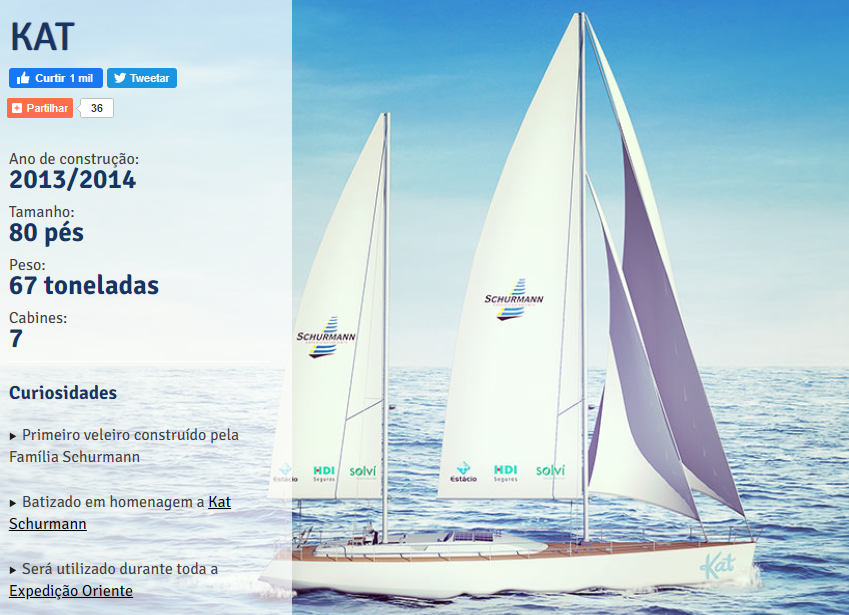 Kat – o barco batizado com o nome da integrante da família morta no ano de 2006 em decorrência da Aids – tem 25m de comprimento, pesa 67 toneladas e possui dois mastros para velas, o maior com 29 metros de altura (veja foto acima).Você provavelmente já usou seus pés para medir alguma distância, certo? Pois saiba que o pé humano foi, sem dúvida, a origem desta unidade de medida inglesa, que equivale a 30,48 centímetros ou 0,3048 metros (ou ainda, 12 polegadas). Três pés equivalem a uma jarda.Questão 1Compare as medidas com o que você conhece.Questão 2O quadro sobre o veleiro da família Scurmann apresenta o tamanho em pés: 80 pés, que equivale a 25 metros. Antigamente, essa medida era utilizada para medir objetos e distâncias. Alguns países ainda usam esse sistema de medidas. 	Meça o comprimento do seu pé. Se essa medida fosse a medida padrão, quantos pés mediria a sua mesa? 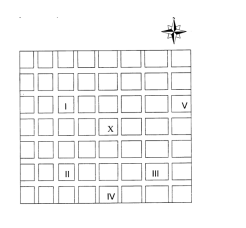 Questão 3Um navio cargueiro está no ponto X. Ele desloca-se 3 (três) quadros à esquerda. Em seguida, a partir da nova localização, vira 90 graus à direita e desloca-se 2 (dois) quadros. Depois, vira 90 graus à direita e desloca-se 5 (cinco) quadros a oeste. Em que quadro ele estará após esses deslocamentos? Desenhe o trajeto. Questão 4Pesquise em seu Atlas e nomeie os oceanos numerados no mapa: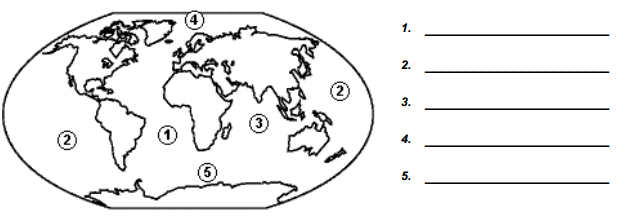 Questão 5Desembaralhe as letras 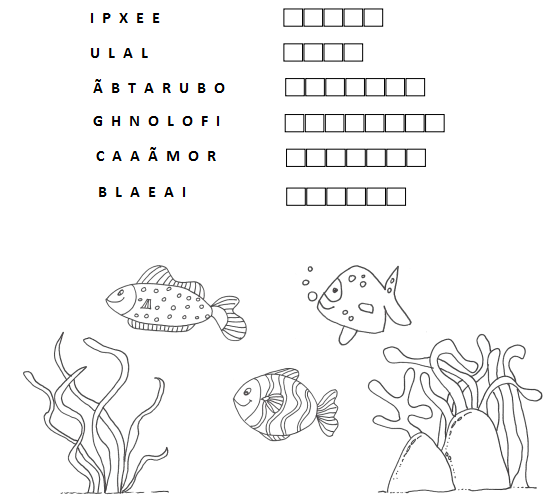 Cada andar de um prédio mede 3 metros de altura. O mastro mais alto do veleiro da Família Schurmann mede 29 metros, quase 30 metros. Desenhe os andares que faltam para que o prédio fique da altura do mastro mais alto do veleiro. 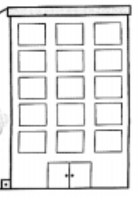 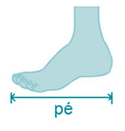 = _________